ZKRATPracuj s modrým sloupečkem vlevo na str. 106 a doplň:Velký proud vzniká i při ……………….., který je způsoben …………………………. izolace …………………………. vodičů v instalačních ……………………….. ve zdi. Takové ………………….jsou jednou z …………………………… příčin …………………………..Pracuj se shrnutím na str. 107 a doplň:Zkrat v …………………………………. obvodu je ……………………. spojení ……………………………….., kterévyřadí z obvodu ………………………Dochází při něm k ………………………………. vzrůstu ……………………………….. proudu.Tepelné účinky mohou ………………………. okolní ………………………. předměty.Obvod se ……………….. proti zkratu ……………………… nebo ……………………………Pracuj s učebnicí na str. 107 nahoře:Pojistka:Vlastní jistící prvek tvoří ……………………..  …………………….., který se průchodem …………………….proudu …………………………, a tím ……………………………….. elektrický …………………………Drátek je uložen buď v ………………………….. krytu, ………………….. trubičce nebo v teplotně odolné ………………………….  ……………………….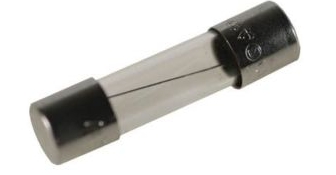 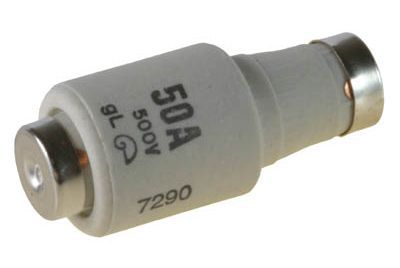 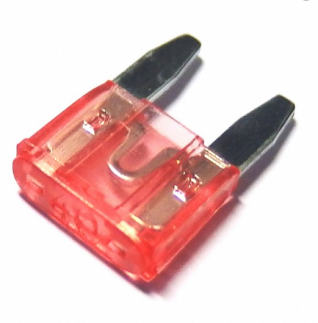 různé druhy pojistekJistič:Jistič se nemusí po každém zkratu ………………………., stačí jej znovu uvést do ………………………polohy.